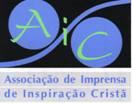 X CongressoAssociação de Imprensa de Inspiração CristãAlmada, 26, 27 e 28 de outubro de 2017Pelos 25 anos da AICA meio da ponte rumo ao futuroModelos editoriais e empresariais para a imprensa de inspiração cristãDia 26, quinta-feira18h00 – Abertura do secretariado: receção e acomodação dos congressistas21h00 – Sessão de abertura21h30 – Conferência de aberturaComunicação: uma marca do cristianismo - D. José Ornelas, bispo de Setúbal Dia 27, sexta-feira9H00 – Painel 1Do lado de cá… (memórias da Imprensa de Inspiração Cristã). O legado de jornais centenários - A. Jesus Ramos, diretor do Correio de Coimbra. Uma voz sem fronteiras – Adelino Ascenso, presidente dos IMAG (Inst. Miss. Ad Gentes). Uma marca com diferentes perfis – (a confirmar)* 10h30 – Intervalo11h00 – Painel 2A meio da ponte… (análises sobre a Imprensa de Inspiração Cristã). Compromisso entre o papel e o pixel – Damião G. Pereira, diretor do Diário do Minho. Jornalistas somos todos – (a confirmar)*. Comportamentos dos públicos – Carlos Liz, sócio gerente IPSOS APEME13h00 - Almoço14h30 - Tarde Cultural/Oferta da CMA: Passeio em autocarro p/visita de alguns centros históricos e culturais em Almada e arredores, seguido de jantar e espetáculo, no Teatro Azul: “História do Cerco de Lisboa”.Dia 28, sábado9h00 – Painel 3Para o lado de lá… (perspetivas para a Imprensa de Inspiração Cristã)	. Identidade editorial – Graça Franco, diretora informação RR . Produzir e distribuir em papel e no digital - Pedro Jerónimo, professor universitário. O desafio da gestão empresarial – Jorge Saraiva, administrador do Notícias Covilhã10h30 - Intervalo11h00 – Conferência de encerramento - Modelos editoriais e empresariais para a Imprensa de Inspiração Cristã - Eduardo Cintra Torres, professor universitário 12h30 – Encerramento do Congresso: Membro do Governo*, Presidente da Comissão Episcopal da Cultura, Bens Culturais e Comunicações Sociais, presidente da Câmara Municipal de Almada13h00 – Almoço de encerramento(* a confirmar)